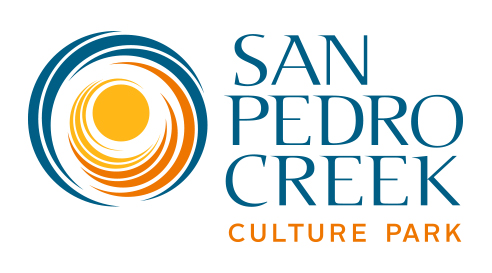 Dear Constituents,We are taking all precautions necessary regarding the COVID-19 virus. Going forward we will be communicating regularly to keep everyone informed of any new developments and especially of any required adjustments to the current SPC Subcommittee meeting schedule. San Antonio River Authority staff would like you to know that we are monitoring the situation and taking steps to help protect the public. In addition to our normal cleaning schedule, our facilities team is wiping down door handles and surfaces in common areas several times a day with Lysol and disinfectant wipes. Additionally, the restrooms are being sanitized regularly with a stronger antibacterial agent to help prevent the spread of germs.  Hand sanitizer will be available in several locations in the Boardroom.We encourage all members of the public visiting the River Authority to become familiar with the World Health Organization’s suggested safety precautions which include:
Wash your hands often with soap and water for at least 20 seconds.
Avoid touching your eyes, nose, and mouth with unwashed hands.
Cover your cough or sneeze with a tissue, then throw the tissue in the trash.
Stay home and seek medical treatment when you are sick. 
River Authority staff will remain vigilant and utilize precautionary measures to protect the health and safety of all constituents. We will provide additional updates as new information emerges.Sincerely,River Authority Staff